Indicative Critical Component List Power Adapter for Audio and Video Devices (IS 616)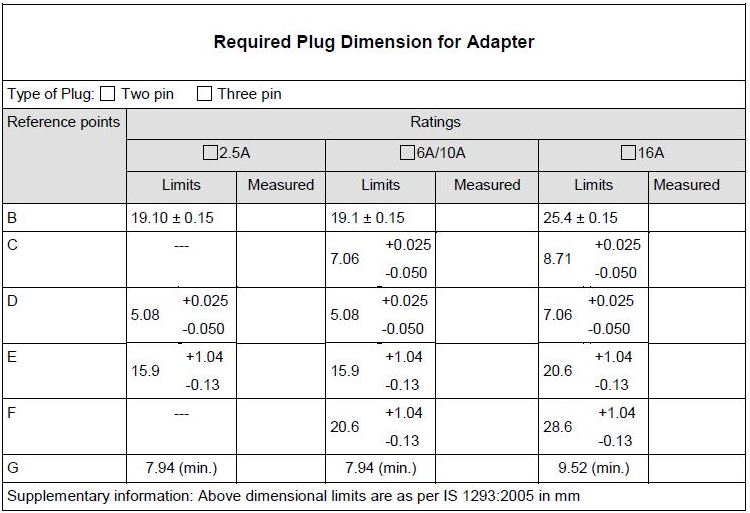 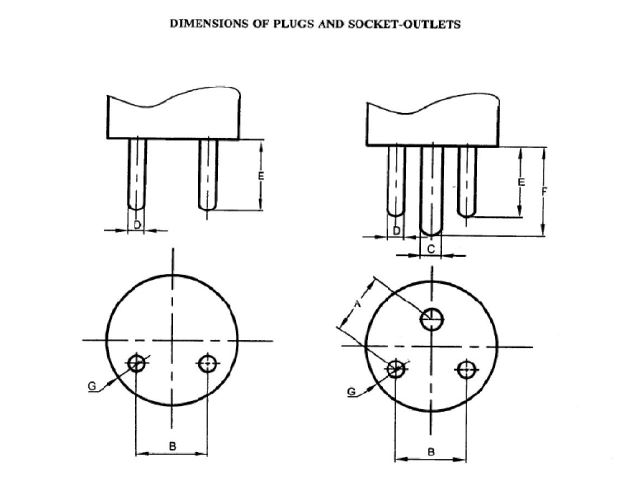 Details of Critical Components used: Model Name (Specify) : Details of Critical Components used: Model Name (Specify) : Details of Critical Components used: Model Name (Specify) : Details of Critical Components used: Model Name (Specify) : Details of Critical Components used: Model Name (Specify) : Details of Critical Components used: Model Name (Specify) : Component Name (Description)Manufacturer /TrademarkType / ModelTechnical DataStandard(s)Mark(s) of ConformityEnclosure Material Alternate If AnyFuseAlternate If AnyInternal WireAlternate If AnyLine FilterLine Filter BobbinAlternate If AnyPCBAlternate If AnyTransformerTransformerTransformerTransformerTransformerTransformerMargin TapeAlternate If AnyBobbinAlternate If AnyWireAlternate If AnyTeflon tubeAlternate If AnyTriple Insulation WireAlternate If AnyOpt couplersAlternate If AnyX Cap Alternate If AnyY CapAlternate If AnyHeat Sinkable TubeAlternate If AnyInsulation Sheet if Used For Reinforced InsulationAlternate If AnyRequired Documents for Testing -  1) Sample with proper marking label (One sample for every lead model)2) Circuit Diagram  3) List of Safety Critical Components [Final list will be subject to physical verification of sample]4) Instruction & Service Manual5) Transformer Details6) Business License (Copy of Original + English Translated) [Skip it if you have given it for any previous model]7) Trade Mark Certificate (Copy) [Skip it if you have given it for any previous model] 8) If Series inclusion then Declaration letter from the manufacturer.Required Documents for Testing -  1) Sample with proper marking label (One sample for every lead model)2) Circuit Diagram  3) List of Safety Critical Components [Final list will be subject to physical verification of sample]4) Instruction & Service Manual5) Transformer Details6) Business License (Copy of Original + English Translated) [Skip it if you have given it for any previous model]7) Trade Mark Certificate (Copy) [Skip it if you have given it for any previous model] 8) If Series inclusion then Declaration letter from the manufacturer.Required Documents for Testing -  1) Sample with proper marking label (One sample for every lead model)2) Circuit Diagram  3) List of Safety Critical Components [Final list will be subject to physical verification of sample]4) Instruction & Service Manual5) Transformer Details6) Business License (Copy of Original + English Translated) [Skip it if you have given it for any previous model]7) Trade Mark Certificate (Copy) [Skip it if you have given it for any previous model] 8) If Series inclusion then Declaration letter from the manufacturer.Required Documents for Testing -  1) Sample with proper marking label (One sample for every lead model)2) Circuit Diagram  3) List of Safety Critical Components [Final list will be subject to physical verification of sample]4) Instruction & Service Manual5) Transformer Details6) Business License (Copy of Original + English Translated) [Skip it if you have given it for any previous model]7) Trade Mark Certificate (Copy) [Skip it if you have given it for any previous model] 8) If Series inclusion then Declaration letter from the manufacturer.Required Documents for Testing -  1) Sample with proper marking label (One sample for every lead model)2) Circuit Diagram  3) List of Safety Critical Components [Final list will be subject to physical verification of sample]4) Instruction & Service Manual5) Transformer Details6) Business License (Copy of Original + English Translated) [Skip it if you have given it for any previous model]7) Trade Mark Certificate (Copy) [Skip it if you have given it for any previous model] 8) If Series inclusion then Declaration letter from the manufacturer.Required Documents for Testing -  1) Sample with proper marking label (One sample for every lead model)2) Circuit Diagram  3) List of Safety Critical Components [Final list will be subject to physical verification of sample]4) Instruction & Service Manual5) Transformer Details6) Business License (Copy of Original + English Translated) [Skip it if you have given it for any previous model]7) Trade Mark Certificate (Copy) [Skip it if you have given it for any previous model] 8) If Series inclusion then Declaration letter from the manufacturer.